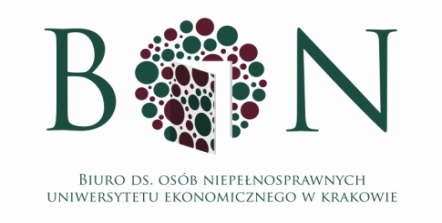 Załącznik nr 1 do Zarządzenia Rektora nr R-201-38/2016 z dnia 3 października 2016 r. w sprawie wsparcia udzielanego studentom i doktorantom niepełnosprawnym przez Uniwersytet Ekonomiczny w KrakowieKwestionariusz rejestracyjnyRok akademicki 20.….…/ 20.…..I. DANE OSOBOWENazwisko…………………………………………………………………………………………………….………………………………………Imię…………………………………………………………………………………………………….…………………………………………..……Data urodzenia…………………………………………………………………………………………………….……………………………Adres stałego zameldowania……………………………………………………………………………………………………………………………………………………………………………………………………………….……………………………………………………...Adres do korespondencji…………………………………………………………………………………………………….…………...…………………………………………………………………………………………………….…………………………………………………….…Telefon…………………………………………………………………………………………………….………………………………………….Adres e-mail…………………………………………………………………………………………………….…………………………………Preferowana forma kontaktue-mailtelefonsmsII. INFORMACJE DOTYCZĄCE STUDIÓW1. Studia na UEKWydział…………………………………………………………………………………………………….…..……………………………………Kierunek…………………………………………………………………………………………………….………………………………………Rok studiów, semestr …………………………………………………………………………………………………….………………Nr albumu……………………………………………………………………………………………………….…………………………………Nr grupy…………………………………………………………………………………………………….………………………………………Tryb studiów:a.stacjonarneb.niestacjonarne wieczorowec.niestacjonarne zaoczneStopień studiów:I (licencjackie/inżynierskie)II (magisterskie)III (doktoranckie)inne (np. studia podyplomowe) …………………………………………………………………………………………2. Jaką szkołę/uczelnię Pan/Pani ukończył/a? ………………………………………………………………………………….III. INFORMACJE DOTYCZĄCE NIEPEŁNOSPRAWNOŚCI/STANU ZDROWIAStopień niepełnosprawności:znacznyumiarkowanylekkiRodzaj (symbol) niepełnosprawności…………………………………………………………………………………………...Posiadam orzeczenie o stopniu niepełnosprawności lub inny równoważny dokument wydany przez…………………………………………………………………………………………………….……………………………..Termin ważności orzeczenia…………………………………………………………………………………………………….……Opis niepełnosprawności/stanu zdrowiaProszę krótko opisać z czym wiąże się Pana/i niepełnosprawność np. trudność z poruszaniem się, potrzeba korzystania ze specjalistycznego sprzętu lub oprogramowania, zaburzenia koncentracji.…………………………………………………………………………………………………….……………………………………………………...…………………………………………………………………………………………………….……………………………………………………...…………………………………………………………………………………………………….……………………………………………………...Trudności w studiowaniu wynikające ze stanu zdrowiaProszę opisać wszelkie trudności jakie pojawiają się/mogą się pojawić podczas studiów np. trudności 
w pokonywaniu odległości między salami, brak możliwości odczytania treści zapisanych na tablicy, brak możliwości samodzielnego notowania.…………………………………………………………………………………………………….……………………………………………………...…………………………………………………………………………………………………….……………………………………………………...…………………………………………………………………………………………………….……………………………………………………...Rodzaj oczekiwanej pomocyod BON…………………………………………………………………………………………………….……………………………………………………...…………………………………………………………………………………………………….……………………………………………………...…………………………………………………………………………………………………….……………………………………………………...IV. INFORMACJE DODATKOWE*Jakie formy aktywności Pana/Panią interesująwarsztaty rozwoju osobistegowsparcie psychologiczneobozy szkoleniowo-integracyjneinne…………………………………………………………………………………………...……………………………………………Dlaczego wybrał/a Pan/Pani naszą Uczelnię i dany kierunek studiów, jakie są Pana/Pani oczekiwania względem studiowania na UEK, jaką pracę chciał(a)by Pan/Pani otrzymać po ukończeniu studiów. …………………………………………………………………………………………………….……………………………………………………...…………………………………………………………………………………………………….……………………………………………………...…………………………………………………………………………………………………….……………………………………………………...Oświadczam, że:podane przeze mnie informacje są zgodne ze stanem faktycznym.Wyrażam zgodę na przetwarzanie przez Uniwersytet Ekonomiczny w Krakowie moich danych osobowych określonych w art. 27 ust.1 Ustawy z dnia 29 sierpnia 1997 r. 
o ochronie danych osobowych (t. jedn. Dz.U. z 2015 r. poz. 2135 z późn. zm.) w celu realizacji obowiązków związanych z udzielaniem pomocy osobom niepełnosprawnym.zapoznałem się z Zarządzeniem Rektora UEK nr R-201-38/2016 z dnia 3 października 2016 r. w sprawie wsparcia udzielanego studentom i doktorantom niepełnosprawnym przez UEK.zobowiązuję się do bieżącego uaktualniania przedłożonych do wglądu dokumentów, jeśli mają one charakter okresowy.wyrażam zgodę na wpisanie mojego adresu e-mail na listę mailingową BON.wyrażam zgodę na wpisanie mojego adresu e-mail na listę mailingową Zrzeszenia Studentów Niepełnosprawnych.*……………………….………………..data i podpis studenta*NieobowiązkoweV. WYPEŁNIA PRACOWNIK BONImię i nazwisko studenta ……………………………………………………………………………………………………………………………Ustalenia po pierwszym spotkaniu……………………………………………………………………………………….…………………………………………………..…………………………...……………………………………………………………………………………….…………………………………………………..…………………………...……………………………………………………………………………………….…………………………………………………..…………………………...……………………………………………………………………………………….…………………………………………………..…………………………...……………………………………………………………………………………….…………………………………………………..…………………………...Rodzaj przyznanej pomocy……………………………………………………………………………………….…………………………………………………..…………………………...……………………………………………………………………………………….…………………………………………………..…………………………...……………………………………………………………………………………….…………………………………………………..…………………………...……………………………………………………………………………………….…………………………………………………..…………………………...……………………………………………………………………………………….…………………………………………………..…………………………...Uwagi pracownika BON……………………………………………………………………………………….…………………………………………………..…………………………...……………………………………………………………………………………….…………………………………………………..…………………………...……………………………………………………………………………………….…………………………………………………..…………………………...……………………………………………………………………………………….…………………………………………………..…………………………...……………………………………………………………………………………….…………………………………………………..…………………………...Samodzielność studenta pełna potrzeba asystenta dydaktycznego…………………………………………data i podpis osoby przyjmującej ankietę